Patrimonio cultural de ChileNombre: __________________________________________________________    Fecha: _________Actividad: Observa las imágenes de algunos lugares que forman parte del patrimonio cultural de nuestro país y responde las preguntas.Barrio histórico, Valparaíso.                                                                 Salitrera de Santa Laura, Iquique.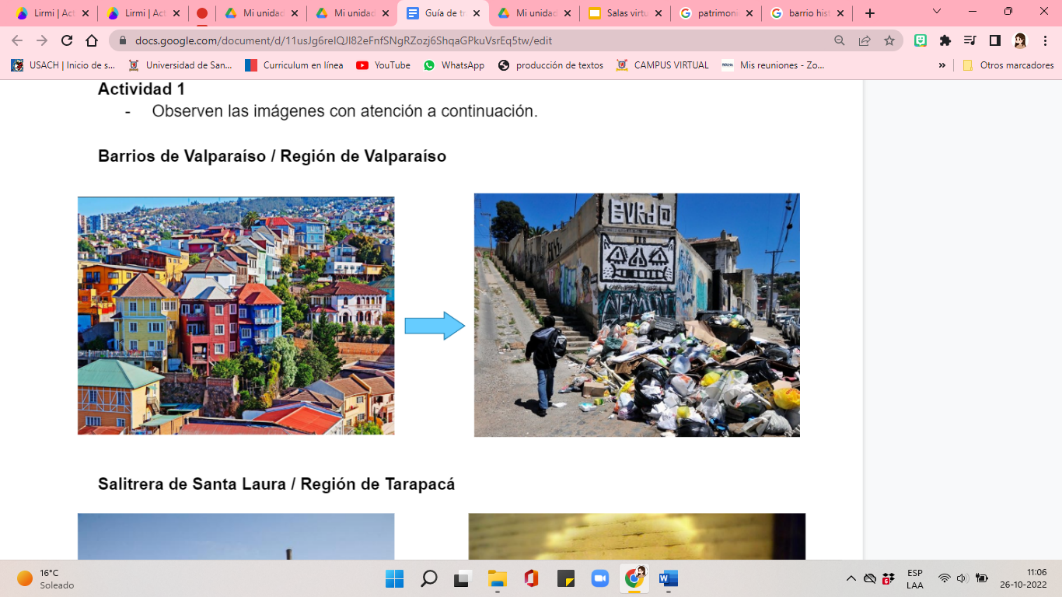 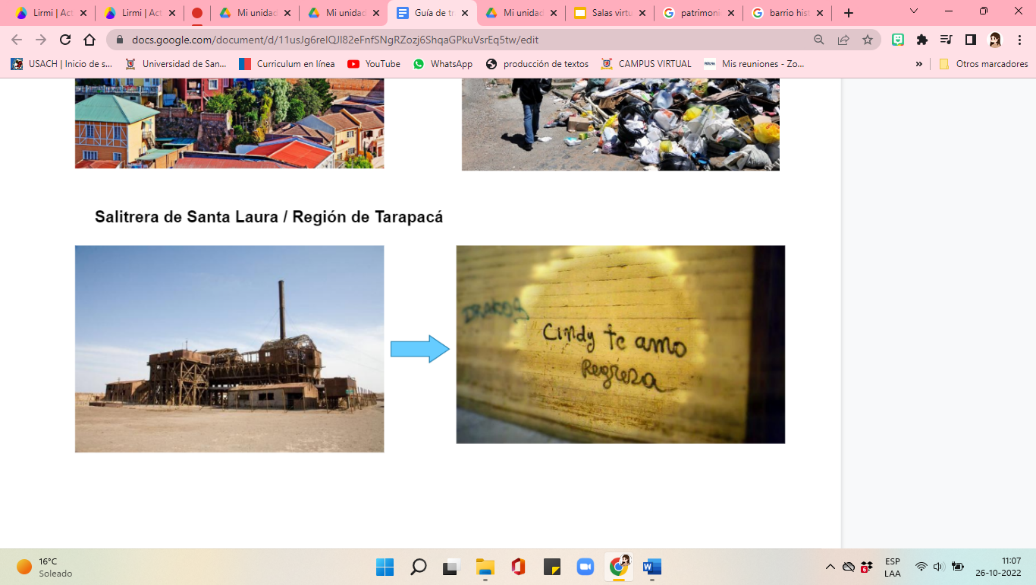 Mano del desierto, Antofagasta.                                        Estatua: General Baquedano, Santiago.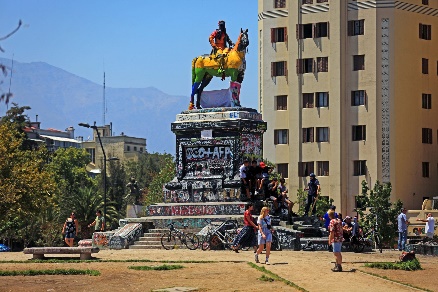 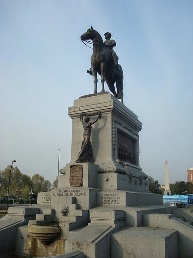 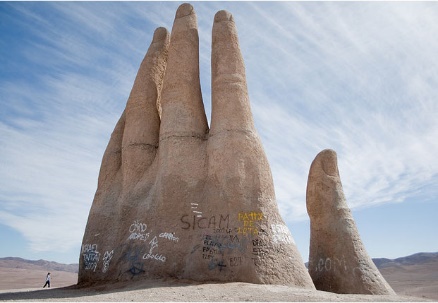 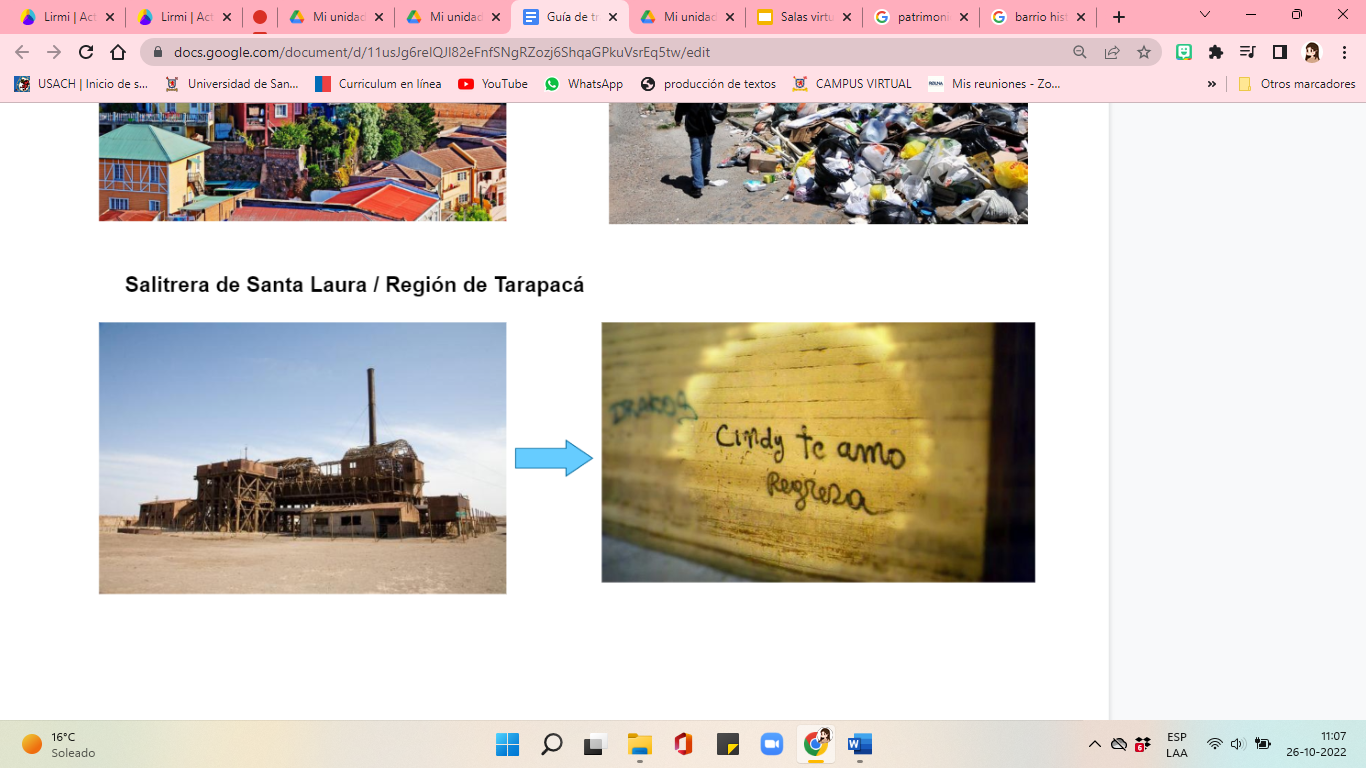 Objetivo: Aplicar normas para el cuidado del patrimonio, trabajando en grupos.¿Cómo está el patrimonio cultural?¿Por qué crees que está así?¿Qué norma podríamos crear para que las personas de la comunidad o que viven allí cuiden su patrimonio?